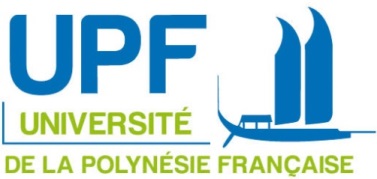 Les fiches réponses à l’appel à projet Action Incitative devront être transmises au secrétariat de la recherche au plus tard le 8 février 2019, délai de rigueur (secretariat-recherche@upf.pf)Seules les fiches-réponses complètes et signées par le responsable du laboratoire seront prises en compteCet appel d’offre vise à financer des projets de recherche/collaboration qui sont réalisés sur une base annuelle. L’objectif est de promouvoir des collaborations, de donner les moyens d’initier des projets qui pourront être par la suite développés auprès d’appels d’offres nationaux ou internationaux. L’aspect pionnier et innovant d’une part et le caractère collaboratif, d’autre part seront des critères de choix déterminants. Le financement accordé est au maximum de 1MXPF. Le type de dépenses éligible est principalement du fonctionnement, mais de l’investissement peut être prévu, ainsi que de la masse salariale, dans une limite de 300 000XPF par projet et de 50% du montant total demandé.Pour rappel :Conformément à la délibération du Conseil d'Administration du 26 septembre 2017, déterminant les règles d'imputations des dépenses d'investissement et définissant le seuil de la dépense d'investissement à 95 465 XPF HT. Ce montant correspond au coût d'acquisition, frais de livraison et de douane inclus.Le porteur de projet s'engage au respect de la règlementation en vigueur (notamment concernant l'APA, la protection des ressources, la propriété intellectuelle, etc....) .Il s'engage à réaliser toutes les démarches nécessaires à l'établissement, des autorisations requises et d'en informer la direction de l'UPFL’aspect pionnier et innovant sera un des critères de choix déterminant ;Le projet doit être pertinent et répondre à une dynamique de recherche originale ;L’origine du projet doit être indiquée - nouveau projet ; projet en cours ou complément de projet ;Les éléments budgétaires devront être présentés avec soin.Les dossiers de demande seront constitués de :- La fiche-réponse dûment complétée, comprenant la fiche projet et le volet budgétaire ;- Pour des dépenses d’investissement, fournir un devis détaillé pour une livraison à l’UPF, incluant : le coût du matérielles frais de transportles frais de transitaire /douane  Dans le cas d’une demande d’exonération de frais de douane, le montant de ceux-ci devra être indiqué clairement par le fournisseur. La date de livraison doit impérativement figurer sur les pro formats. Les devis incomplets ne seront pas examinés.